KEMENTERIAN PENDIDIKAN DAN KEBUDAYAAN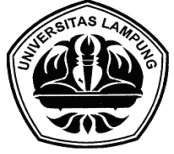 UNIVERSITAS LAMPUNGFAKULTAS KEGURUAN DAN ILMU PENDIDIKANJalan Soemantri Brojonegoro No. 1 Gedungmeneng Bandar Lampung 35145Telepon (0721)704 624 Faximile (0721) 704 624Nomor	:          /UN26/3/PL/2015	……………………… 2015Lampiran	: satu berkasPerihal	: Izin PenelitianYth. 	Kepala ………………………………………	Kabupaten …………………………………. 	di 	………………………………………..Dekan Fakultas Keguruan dan Ilmu Pendidikan Universitas Lampung mohon izin mahasiswa:nama 	: 	……………………………..NPM	: 	…………………..program studi S2 	: 	Pendidikan Ilmu Pengetahuan Sosial semester	: 	………… (………..)untuk melaksanakan penelitian di ……………….. Kabupaten ……………… syarat menyelesaikan studi.Bersama ini kami lampirkan proposal penelitian mahasiswa tersebut.Atas bantuan Saudara, kami ucapkan terima kasih.BACA PETUNJUK !: *) 	Download File surat di web S2-PIPS dengan alamat http://s2pips.fkip.unila.ac.id*) 	Surat isian dan contoh surat ada dihalaman selanjutnya dibawah ini.*) 	Ketik dengan teliti surat yang anda buat.*) 	Print dengan ukuran kertas A4 satu lembar saja, lalu dibawa ke gedung A (dekanat).*) 	Temui dan minta Paraf Kabag. Akademik (Drs. Hi. Nurmansyah, S.Pd.)*) 	Kemudian bawa surat ke lantai 2 Gedung A (Dekanat), serahkan kepada pegawai resepsionis.*) 	Setelah surat di ttd pejabat akademik terkait, di fotocopy sesuai keperluan anda lalu minta nomor surat dan cap fakultas di Bagian Umum Gedung A (Dekanat) 	KEMENTERIAN PENDIDIKAN DAN KEBUDAYAANUNIVERSITAS LAMPUNGFAKULTAS KEGURUAN DAN ILMU PENDIDIKANJalan Soemantri Brojonegoro No. 1 Gedungmeneng Bandar Lampung 35145Telepon (0721)704 624 Faximile (0721) 704 624Nomor	:          /UN26/3/PL/2015	……………………… 2015Lampiran	: satu berkasPerihal	: Izin PenelitianYth. 	Kepala ………………………………………	Kabupaten …………………………………. 	di 	………………………………………..Dekan Fakultas Keguruan dan Ilmu Pendidikan Universitas Lampung mohon izin mahasiswa:nama 	: 	……………………………..NPM	: 	…………………..program studi S2 	: 	Pendidikan Ilmu Pengetahuan Sosial semester	: 	………… (………..)untuk melaksanakan penelitian di ……………….. Kabupaten ……………… syarat menyelesaikan studi.Bersama ini kami lampirkan proposal penelitian mahasiswa tersebut.Atas bantuan Saudara, kami ucapkan terima kasih.	a.n.Dekan		Wakil Dekan Bidang Akademik 		dan Kerja Sama Dr. Abdurahman, M. Si.NIP 196812101993031002KEMENTERIAN PENDIDIKAN DAN KEBUDAYAANUNIVERSITAS LAMPUNGFAKULTAS KEGURUAN DAN ILMU PENDIDIKANJalan Soemantri Brojonegoro No. 1 Gedungmeneng Bandar Lampung 35145Telepon (0721)704 624 Faximile (0721) 704 624Nomor	:          /UN26/3/PL/2015	13 Februari 2015Lampiran	: satu berkasPerihal	: Izin PenelitianYth. 	Kepala SMA Negeri 1 Bandar Sribhawono	Kabupaten Lampung Timur 	di 	Bandar SribhawonoDekan Fakultas Keguruan dan Ilmu Pendidikan Universitas Lampung mohon izin mahasiswa:nama 	: 	A. Heni Setio RahayuNPM	: 	1323031001program studi S2 	: 	Pendidikan Ilmu Pengetahuan Sosial semester	: 	IV (empat)untuk melaksanakan penelitian di SMA Negeri 1 Bandar Sribhawono Kabupaten Lampung Timur syarat menyelesaikan studi.Bersama ini kami lampirkan proposal penelitian mahasiswa tersebut.Atas bantuan Saudara, kami ucapkan terima kasih.	a.n.Dekan		Wakil Dekan Bidang Akademik 		dan Kerja Sama Dr. Abdurahman, M. Si.NIP 196812101993031002